Завданнядля дистанційного навчання з інформатикидля учнів11 класуна період карантину з 12.03.2020 – 03.04.2020Учитель  інформатики Т.В.КулачинськаШановні учні та батьки! У разі виникнення запитань щодо виконання домашніх завдань прошу звертатися за консультацією. Завдання виконувати в робочих зошитах. Фото виконаних робіт надсилати на електронну адресу  kulachinskaya1972@gmail.com.№ з/пТемаДомашнє завдання 1Криптографічні методи захисту інформації. Контроль цілісності програм і інформаційних ресурсів.Зробити в зошиті опорний конспект теми, використовуючи додаткову інформацію: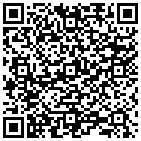 Створити гугл-презентацію з теми.2Виявлення інформаційних атак. Захист периметра комп’ютерних мереж. Керування механізмами захисту.Зробити в зошиті опорний конспект теми, використовуючи додаткову інформацію: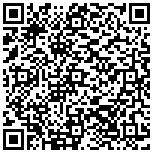 Створити карту знань з теми, використавши сервіс Canva ( необхідно зарєеструватися). Використати дизайн Інфографіка. Або створити карту знань іншими зсобами.